Publicado en Madrid el 03/01/2024 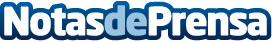 Mensajeros de la Paz y Shukran Foods celebran otro año más una "Nochevieja Diferente", repartiendo 150 cenas solidarias a los más necesitadosLa cena solidaria tuvo lugar en Nochevieja, en la Iglesia de San Antón del Padre Ángel. Esta iniciativa refleja el compromiso de Shukran Foods con la comunidad y busca crear conciencia sobre la importancia de la colaboración en la lucha contra el hambreDatos de contacto:Sara AroraShukran Foods620250489Nota de prensa publicada en: https://www.notasdeprensa.es/mensajeros-de-la-paz-y-shukran-foods-celebran Categorias: Nutrición Gastronomía Madrid Eventos Solidaridad y cooperación http://www.notasdeprensa.es